QUESTION 1This question is about KEY QUESTION.Study the sources below and then answer the question which follows.AO3 = Analyse, evaluate and use sources (contemporary to the period) to makesubstantiated judgements, in the context of historical events studied.THINK what do you think this means? Write it in your own words so it helps.AO3 means 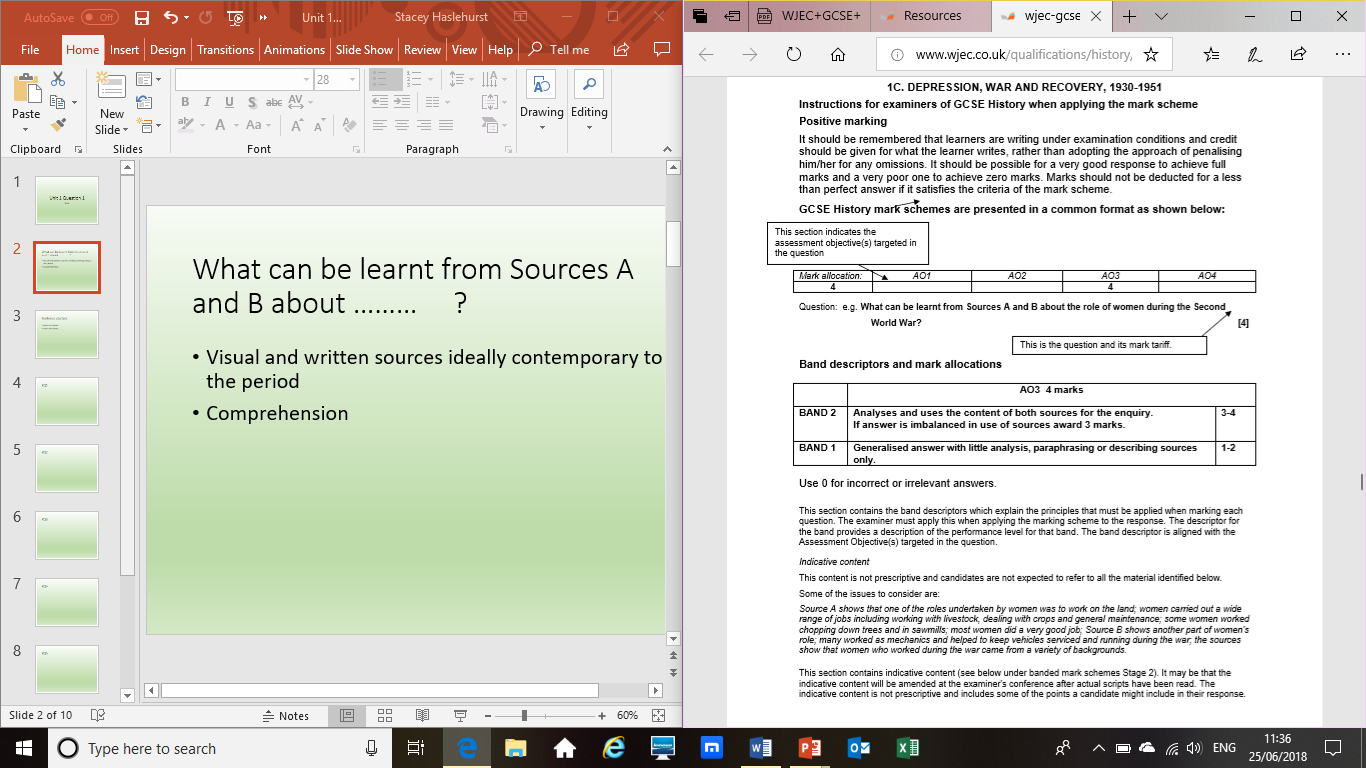 QUESTION 2This question is about   KEY QUESTION.Study the source below and then answer the question which follows.To what extent does this source accurately explain  ………..       ?	[6]This questions tests AO3 like in Qu 1 and also AO1. AO1 = Demonstrate knowledge and understanding of the key features and characteristics ofthe periods studied.THINK what do you think this means? Write it in your own words so it helps.AO1 means RECAPWhat is AO3 looking at: AO3 is 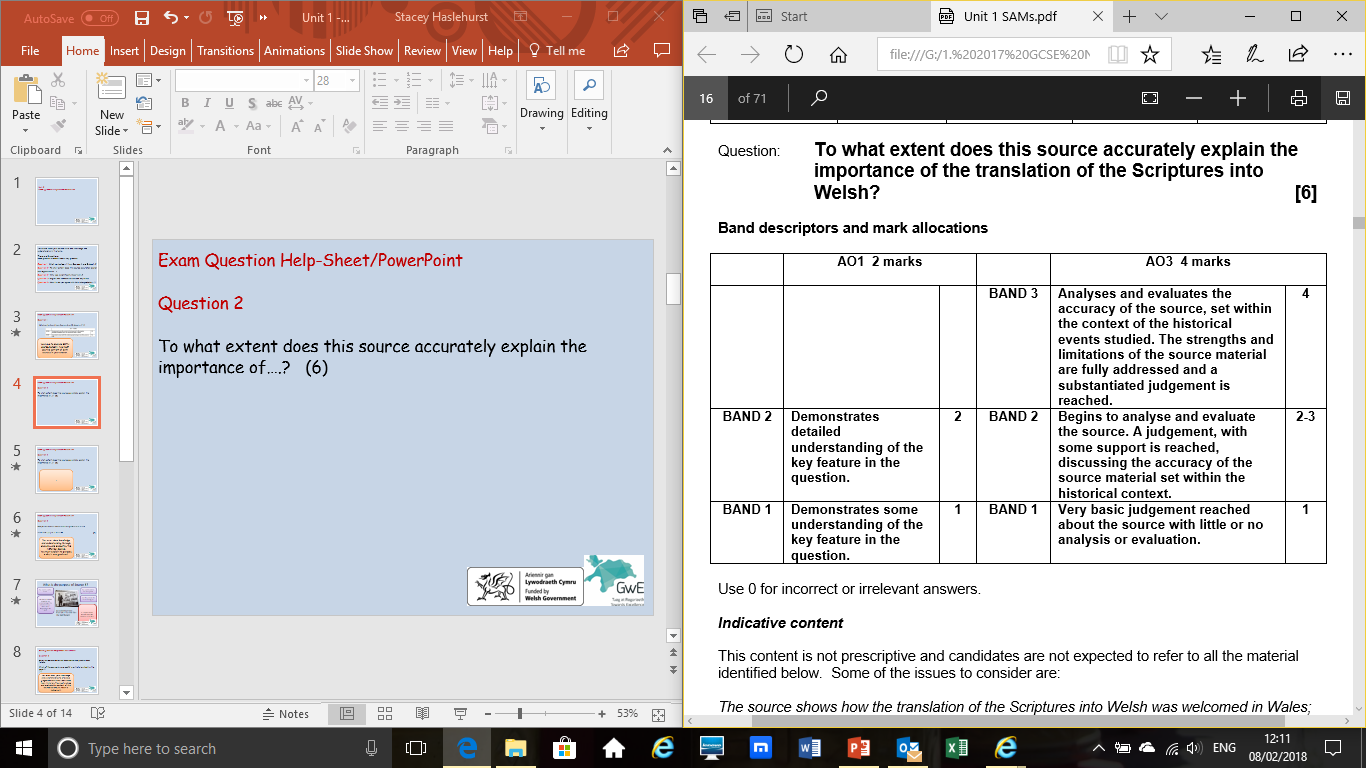 This question is about  KEY QUESTION.Why…………focus on significance/importance ? 	[12This questions tests AO1 and AO2 AO1 = Demonstrate knowledge and understanding of the key features and characteristics ofthe periods studied.AO2 = Explain and analyse historical events and periods studied using second-orderhistorical concepts.THINK what do you think this means? Write it in your own words so it helps.AO2 me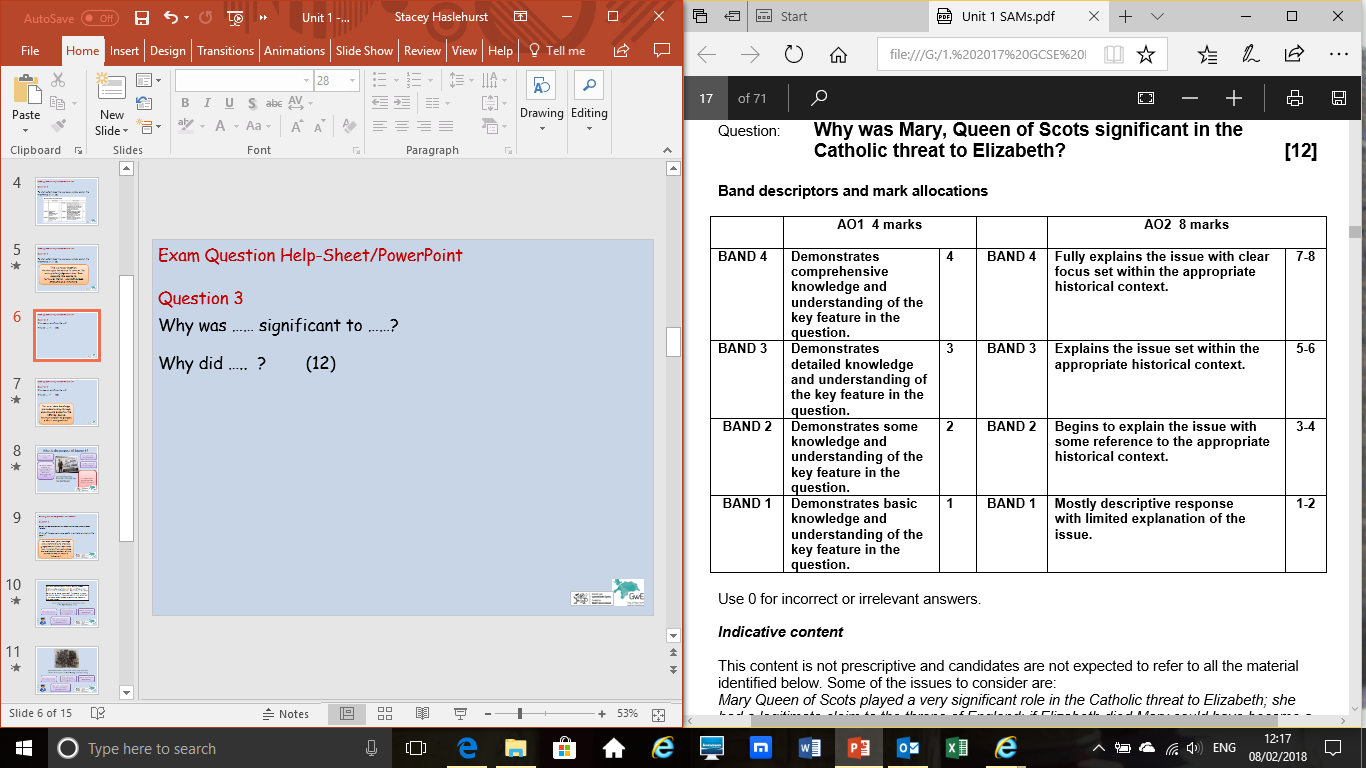 QUESTION 4This question is about KEY QUESTION.Explain the connections between any THREE of the following:	[12]----AO1 Demonstrate knowledge and understanding of the key features and characteristics of the periods studied.AO2 Explain and analyse historical events and periods studied using second-order historical conceptsPut the assessment objectives into your own words. AO1AO2Possible worksheet to help: There is no rule saying which you have you pick. You have to connect one feature to another. Use vocabulary which is clear to examiners.Eg: This links to …. because ….This connects to …. because …There is a clear link between … to … because….There is a connection between … and … because …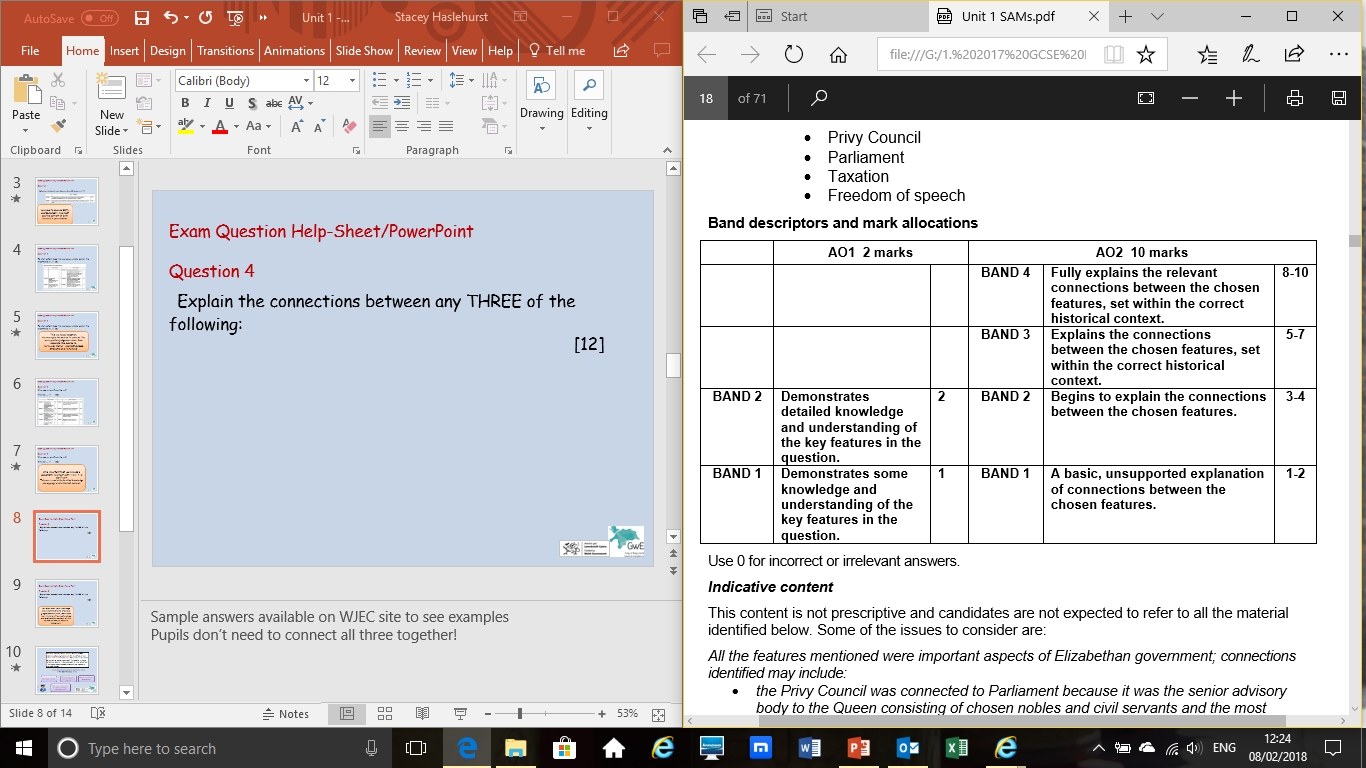 